Kommunalt foreldreutvalg (KFU) i Stavanger er et partipolitisk uavhengig og livssynsnøytralt samordnende og koordinerende organ for Foreldrerådets arbeidsutvalg (FAU) ved Grunnskolene i Stavanger.KFU arbeider for å øke forståelsen for, og bedre samarbeidet mellom hjem og skole.Invitasjon til årsmøte:Tid:		Tirsdag 31. Mai kl. 19.00,Sted:		Arne Rettedals gate 12 (tidligere Ny Olavskleiv 6)Agenda:Valg av møtelederValg av referentValg av to personer til å undertegne protokollenGodkjenning av innkalling og dagsordenKFUs årsberetningØkonomiKFUs regnskap 2015 til godkjenning KFUs budsjett 2016 til etterretningValg av styretValg av revisorMål for neste periode VedtekterAndre innkomne sakerÅrsmøtet er åpent for alle foreldre med barn i Stavangerskolen. Nye medlemmer til styret er forespurt på forhånd. Årsmelding, mål og vedtekter vil dere finne på våre hjemmesider: www.minskole.no/kfuI forbindelse med årsmøtet vil det bli holdt foredrag hvor Mobbeombudet snakker om:sitt mandat hvilke utfordringer vi har i Stavangerskolen sett fra hennes ståstedhvordan kan vi sammen bidra til en bedre skolehverdag for alle elever i Stavangerskolen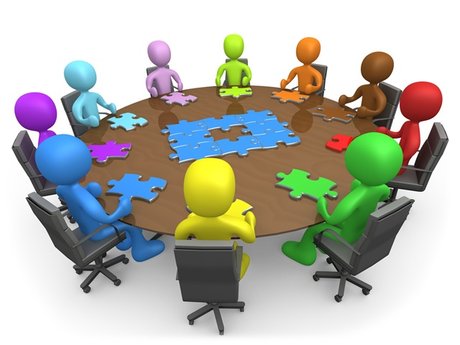 Ingunn RimereitLeder KFU